海怪ウォッチ班　議事録2014/11/28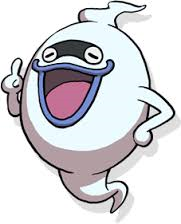 文責：山見PP(1)教員が多忙（→「教えること」に集中できない）　　↓　教員が多忙なのは　・国が教員に求めていることが多すぎて、“teach＋α”の教師観があるから　・社会全体で子どもを育てる意識が他国に比べて低く、　・（教職の定義が曖昧で）　・子どもの教育が教師に任されすぎている(2)自己効力感が低い　　↓　教員の自己評価が低いのは、国が多くのことを教員に期待しているのにも関わらず、　適切な研修やサポートが行われていないから。　☞日本の答申　　教員に多くのことを期待している　　⇒教員養成制度・研修制度が、国の期待していることに対応していない　　海外（ex.ノルウェー）　　教員に期待していることがきちんと養成制度で対応できている（自己効力感が高い）(3)労働環境が悪い（→やりがいを感じていない、将来の教員不安）　　↓仮説歴史的に、教育問題が増えたときに、教師の役割が明確化されなかったため。すべて教員の職務とされてしまったため。　☞１答申で教員の職務の捉え方をみる。（その時代の教育問題）　海外では教育問題が増えてきた時にどのように対応してきたか【メモ】昔：先生の権威　高　　→教育は先生に任せよう　　　↓　　家庭や地域で教育する意識なし　　　↓今：先生の多忙化労働環境よくないものとして考えられるもの仕事多い（多岐にわたる）労働時間多い休職・離職率高い賃金安い（時間あたり）自己効力感低いまとめ直し！労働環境よくない（要検討）仮説歴史的に教育問題が増えたときに、すべて教員の職務と捉えられてしまったが、それに対応する養成制度が整備されていなかったため。①答申で時代ごとの・教員のあるべき姿・教員の職務の範囲　を見て　その時代の教育問題と対応させてみる。②養成制度・研修が①に見合ったものになっているかを見る